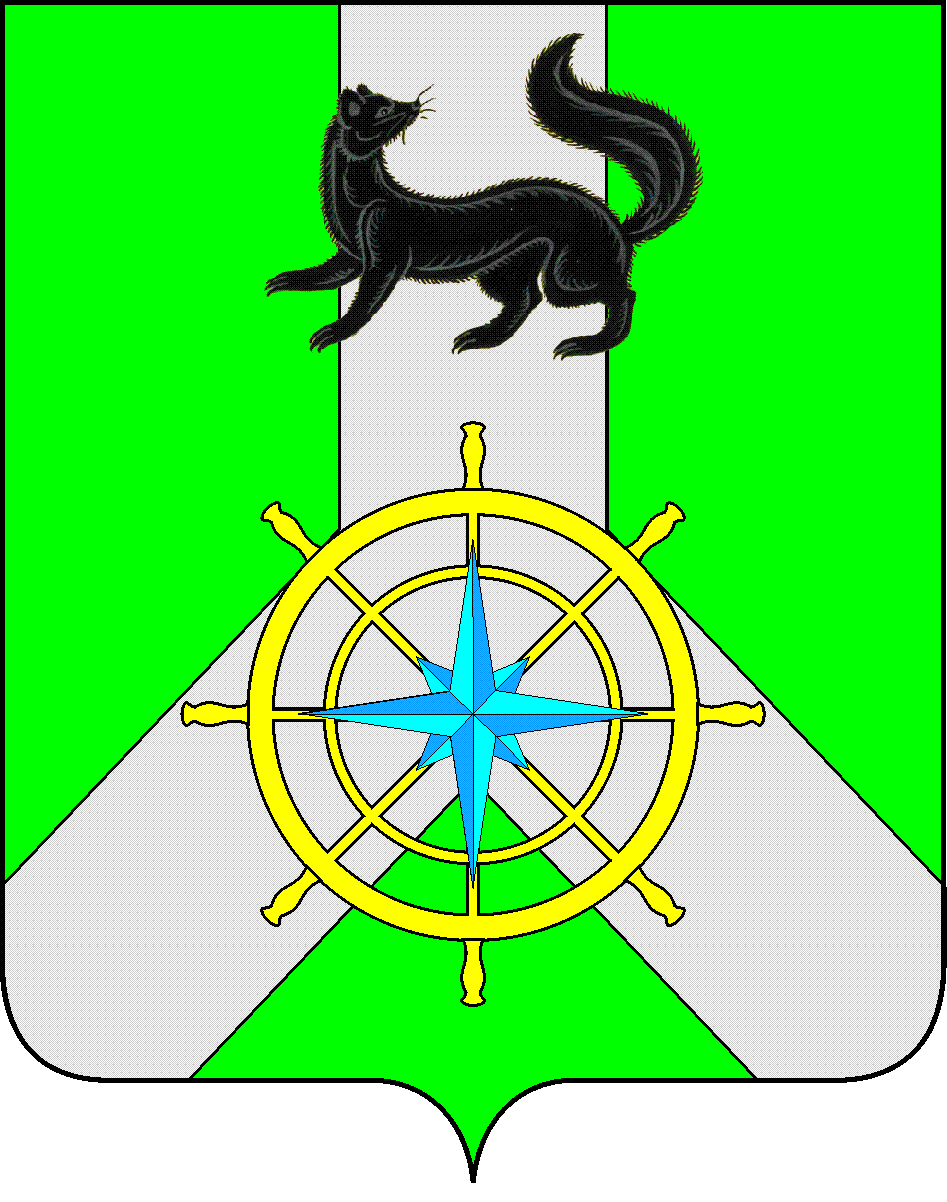 Р О С С И Й С К А Я   Ф Е Д Е Р А Ц И ЯИ Р К У Т С К А Я   О Б Л А С Т ЬК И Р Е Н С К И Й   М У Н И Ц И П А Л Ь Н Ы Й   Р А Й О НА Д М И Н И С Т Р А Ц И Я П О С Т А Н О В Л Е Н И Е«Об утверждении документа планирования
регулярных перевозок пассажиров и багажа по муниципальным маршрутам автомобильным транспортом на территории Киренского муниципального района»В соответствии с Федеральным законом от 13.07.2015 года № 220-ФЗ «Об организации регулярных перевозок пассажиров и багажа автомобильным транспортом и городским наземным электрическим транспортом в Российской Федерации и о внесении изменений в отдельные законодательные акты Российской Федерации», методическими рекомендациями по разработке Документа планирования регулярных перевозок пассажиров и багажа по муниципальным и межмуниципальным маршрутам автомобильным транспортом и городским наземным электрическим транспортом, утвержденных  министерством транспорта Российской Федерации 30 июня 2020 года,  постановлением администрации Киренского муниципального района от 30.10.2017 года № 502 «Об утверждении Положения об организации регулярных перевозок пассажиров и багажа автомобильным транспортом на территории Киренского муниципального района», руководствуясь статьями 39, 55 Устава муниципального образования Киренский район, администрация Киренского муниципального районаПОСТАНОВЛЯЕТ:Утвердить документ планирования регулярных перевозок пассажиров и багажа по муниципальным маршрутам автомобильным транспортом на территории Киренского муниципального района на 2024-2029 г.г.» (Приложение №1 к настоящему постановлению).Контроль за исполнением настоящего постановления возлагаю на заместителя мэра - председателя комитета по имуществу и ЖКХ администрации Киренского муниципального района.Постановление вступает в силу со дня опубликования.Настоящее постановление подлежит официальному опубликованию на официальном сайте администрации Киренского муниципального района.И.о. главы администрации                                                                                             А.В.ВоробьевСОГЛАСОВАНО:Заместитель председателя Комитета по имуществу и ЖКХ администрации Киренского муниципального района                                                                        О.А.ВытовтоваПравовой отдел  администрации Киренского муниципального района                                                                            И.С.Чернина                                                                 		 Подготовил: Луцкина В.А. – гл. специалист отдела ЭТС и ЖКХКомитета по имуществу и ЖКХПриложение № 1 к постановлению                                                                                              от 18.04.2024 №195Документ планирования регулярных перевозок пассажиров и багажа по муниципальным маршрутам автомобильным транспортом на территории Киренского муниципального района на 2024-2029 г.г.Общие положения в области транспортно обслуживания населения в границах Киренского муниципального района  Документ планирования регулярных перевозок пассажиров и багажа по муниципальным маршрутам автомобильным транспортом на территории Киренского муниципального района на 2024 -2029 годы (далее - документ планирования) - нормативный правовой акт администрации муниципального образования Киренский район, устанавливающий перечень мероприятий по развитию регулярных перевозок пассажиров и багажа автомобильным транспортом по муниципальным маршрутам регулярных перевозок на территории Киренского района (далее - маршруты регулярных перевозок), организация которых в соответствии с Федеральным законом от 13 июля 2015 года № 220-ФЗ «Об организации регулярных перевозок пассажиров и багажа автомобильным транспортом и городским наземным электрическим транспортом в Российской Федерации и о внесении изменений в отдельные законодательные акты Российской Федерации», постановлением администрации Киренского муниципального района от 30.10.2017 года № 502 «Об утверждении Положения об организации регулярных перевозок пассажиров и багажа автомобильным транспортом на территории Киренского муниципального района», методическими рекомендациями по разработке Документа планирования регулярных перевозок пассажиров и багажа по муниципальным и межмуниципальным маршрутам автомобильным транспортом и городским наземным электрическим транспортом, утвержденных  министерством транспорта Российской Федерации 30 июня 2020 года отнесена к компетенции администрации Киренского муниципального района.Целями развития регулярных перевозок пассажиров и багажа автомобильным транспортом по муниципальным маршрутам регулярных перевозок на период с 2024 по 2029 годы являются:- повышение качества транспортного обслуживания населения для всех жителей на территории Киренского района транспортного обслуживания населения при осуществлении перевозок пассажиров и багажа автомобильным транспортом;- повышение регулярности движения транспорта общего пользования по маршрутам регулярных перевозок;- улучшение транспортного обслуживания граждан, относящихся к маломобильным группам населения;- совершенствование транспортной инфраструктуры и контроля за осуществлением регулярных перевозок транспортом общего пользования.1.3. В рамках достижения указанных целей приоритетами развития регулярных перевозок являются:- формирование маршрутной сети регулярных перевозок пассажиров и багажа автомобильным транспортом по маршрутам регулярных перевозок;- обеспечение доступности услуг общественного транспорта.1.4. Документ планирования устанавливается сроком до 31.12.2029 года включает в себя перечень следующих мероприятий:- изменение вида регулярных перевозок, осуществляемых по муниципальным маршрутам на территории Киренского района, - планируется на весь период действия Документа планирования по мере возникновения необходимости;- отмена муниципальных маршрутов регулярных перевозок - планируется на весь период действия Документа планирования при наличии соответствующего решения, принятого в соответствии с Положением установления, изменения, отмены муниципальных маршрутов регулярных перевозок пассажиров и багажа автомобильным транспортом на территории Киренского  района, установленным постановлением администрации Киренского муниципального района о 30.10.2017 года № 502;- заключение муниципальных контрактов на выполнение работ, связанных с осуществлением регулярных перевозок по регулируемым тарифам по муниципальным маршрутам на территории Киренского района - планируется осуществлять в соответствии с Графиком заключения государственных контрактов на выполнение работ, связанных с осуществлением регулярных перевозок по регулируемым тарифам по муниципальным маршрутам на территории  Киренского  района на 2024 - 2029 годы, согласно приложению к настоящему Документу планирования.Текущее состояние и проблемы организации транспортного обслуживания населения на территории Киренского района.Виды маршрутов регулярных перевозок:Перечень маршрутов регулярных перевозок по регулируемым тарифам установлен реестром муниципальных регулярных маршрутов на территории Киренского района.Маршрут регулярных перевозок считается отмененным и измененным с момента включения Комитета по имуществу и ЖКХ администрации Киренского муниципального района соответствующих сведений о муниципальном маршруте в реестр муниципальных маршрутов регулярного сообщения на территории Киренского района.Изменение вида регулярных перевозок и отмена маршрутов регулярных перевозок по регулируемым тарифам в период с 2024 по 2029 годы не планируется.Маршрутная сеть муниципальных маршрутов состоит из 5 муниципальных маршрутов:Сведения о свидетельствах об осуществлении перевозок по маршруту регулярных перевозок и картах маршрута регулярных перевозокМаршруты регулярных перевозок обслуживаются автобусами малого класса.Общее количество транспортных средств, осуществляющих перевозку пассажиров, составляет 6 единиц.Приложение № 2 к постановлению                                                                                              от 18.04.2024 №195График заключения муниципальных контрактов на выполнение работ, связанных с осуществлением регулярных перевозок по регулируемым тарифам по муниципальным маршрутам в муниципальном образовании Киренский  район на 2024- 2029 годы.от   18 апреля  2024 г.                                    № 195г. КиренскНомер маршрута регулярных перевозокНаименование маршрута регулярных перевозок (вид транспортного средства автобус)Вид маршрута регулярных перевозок1231Петропавловск – Киренскперевозки по регулируемым тарифам2Алымовка - Киренскперевозки по регулируемым тарифам3Алексеевск - Киренскперевозки по регулируемым тарифам4Макарово - Киренскперевозки по регулируемым тарифам5Кривая Лука - Киренскперевозки по регулируемым тарифамНомермаршрутаНаименованиемаршрутаПромежуточные остановочные пунктыУлицы и автомобильные дороги12341Петропавловск – КиренскОрлово, Юбилейный, Чечуйскул. Советская, ул. Совхозная, ул.Гагарина, ул. Лесная, ул. Зарукина, ул. Новаяавтомобильная дорога Киренск - Орлово2Алымовка - КиренскНикулино, Салтыково, Воронежскийд. Никулино, д. Салтыково, п.Воронежский, д. Змеиново, д.Никольск, м-н Пролетарский3Алексеевск - Киренскотсутствуютул. Чапаева, ул. Новая, ул.Комароваавтомобильная дорога Киренск - Орлово4Макарово - Киренскотсутствуютул. Сибирская, ул. Трактовая, ул. П. Осипенко, ул. Шукшина, ул. Колхозная, ул. Косыгина,ул. Подгорная, ул. Комарова, ул. ЗайцеваКиренск - Макарово5Кривая Лука - Киренскотсутствуютул. Ленрабочих, ул. Косыгина, ул. Колхозная, ул. П.Осипенко, ул. Боровковаавтомобильная дорога Киренск – Усть - КутНомермаршрутаНаименованиемаршрутаСерия и номер свидетельстваСрок действия свидетельстваСерия и номер карты маршрутаСрок действия карты маршрута1234561Петропавловск – КиренскКМР №41с 26.02.2024 по 01.11.2024КМР К№41с 26.02.2024 по 01.11.20242Алымовка - КиренскКМР №42с 26.02.2024 по 01.11.2024КМР К№42с 26.02.2024 по 01.11.20243Алексеевск - КиренскКМР №43с 26.02.2024 по 01.11.2024КМР К№43с 26.02.2024 по 01.11.20244Макарово - КиренскКМР №45с 04.03.2024 по 01.11.2024КМР К№45с 04.03.2024 по 01.11.20245Кривая Лука - КиренскКМР №44с 28.02.2024 по 01.11.2024КМР К№44с 28.02.2024 по 01.11.2024№п/пПорядковый номер межмуниципального маршрута регулярных перевозок и наименование межмуниципального маршрута регулярных перевозокСрок заключения государственного контрактаСрок исполнения контрактаПериодисполненияконтракта12345I квартал 2024 годаI квартал 2024 годаI квартал 2024 годаI квартал 2024 годаI квартал 2024 года1№1 «Петропавловск – Киренск»I квартал 2024 года01.11.20248 месяцев2№2 «Алымовка – Киренск»I квартал 2024 года01.11.20248 месяцев3№ 3 «Алексеевск – Киренск»I квартал 2024 года01.11.20248 месяцев4№4 «Макарово – Киренск»I квартал 2024 года01.11.20248 месяцев5№5 «Кривая Лука – Киренск»I квартал 2024 года01.11.20248 месяцевIV  квартал 2024 годаIV  квартал 2024 годаIV  квартал 2024 годаIV  квартал 2024 годаIV  квартал 2024 года1№1 «Петропавловск – Киренск»IV  квартал 2024 года31.12.202514 месяцев2№2 «Алымовка – Киренск»IV  квартал 2024 года31.12.202514 месяцев3№ 3 «Алексеевск – Киренск»IV  квартал 2024 года31.12.202514 месяцев4№4 «Макарово – Киренск»IV  квартал 2024 года31.12.202514 месяцев5№5 «Кривая Лука – Киренск»IV  квартал 2024 года31.12.202514 месяцевI  квартал 2026 годаI  квартал 2026 годаI  квартал 2026 годаI  квартал 2026 годаI  квартал 2026 года1№1 «Петропавловск – Киренск»I  квартал 2026 года31.12.202612 месяцев2№2 «Алымовка – Киренск»I  квартал 2026 года31.12.202612 месяцев3№ 3 «Алексеевск – Киренск»I  квартал 2026 года31.12.202612 месяцев4№4 «Макарово – Киренск»I  квартал 2026 года31.12.202612 месяцев5№5 «Кривая Лука – Киренск»I  квартал 2026 года31.12.202612 месяцевI  квартал 2027 годаI  квартал 2027 годаI  квартал 2027 годаI  квартал 2027 годаI  квартал 2027 года1№1 «Петропавловск – Киренск»I  квартал 2027 года31.12.2027 года12 месяцев2№2 «Алымовка – Киренск»I  квартал 2027 года31.12.2027 года12 месяцев3№ 3 «Алексеевск – Киренск»I  квартал 2027 года31.12.2027 года12 месяцев4№4 «Макарово – Киренск»I  квартал 2027 года31.12.2027 года12 месяцев5№5 «Кривая Лука – Киренск»I  квартал 2027 года31.12.2027 года12 месяцевI  квартал 2028 годаI  квартал 2028 годаI  квартал 2028 годаI  квартал 2028 годаI  квартал 2028 года1№1 «Петропавловск – Киренск»I  квартал 2028 года31.12.2028 года    12 месяцев2№2 «Алымовка – Киренск»I  квартал 2028 года31.12.2028 года12 месяцев3№ 3 «Алексеевск – Киренск»I  квартал 2028 года31.12.2028 года12 месяцев4№4 «Макарово – Киренск»I  квартал 2028 года31.12.2028 года12 месяцев5№5 «Кривая Лука – Киренск»I  квартал 2028 года31.12.2028 года12 месяцевI  квартал 2029 годаI  квартал 2029 годаI  квартал 2029 годаI  квартал 2029 годаI  квартал 2029 года1№1 «Петропавловск – Киренск»I  квартал 2029 года31.12.2029 года12 месяцев2№2 «Алымовка – Киренск»I  квартал 2029 года31.12.2029 года12 месяцев3№ 3 «Алексеевск – Киренск»I  квартал 2029 года31.12.2029 года12 месяцев4№4 «Макарово – Киренск»I  квартал 2029 года31.12.2029 года12 месяцев5№5 «Кривая Лука – Киренск»I  квартал 2029 года31.12.2029 года12 месяцев